Publicado en Barcelona el 29/04/2021 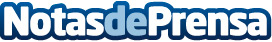 BtechC incorpora ESI VMS para mejorar sus soluciones de material compuesto y componentes metálicos soldadosESI Group, principal actor global en creación de prototipos virtuales para la Industria ayuda a empresas como BtechC en el desarrollo de soluciones más ligeras e innovadoras para los mercados de automoción, aeroespacial y ferroviarioDatos de contacto:Mónica Arroyo Prieto914840256Nota de prensa publicada en: https://www.notasdeprensa.es/btechc-incorpora-esi-vms-para-mejorar-sus Categorias: Nacional E-Commerce Otras Industrias http://www.notasdeprensa.es